Муниципальное автономное общеобразовательное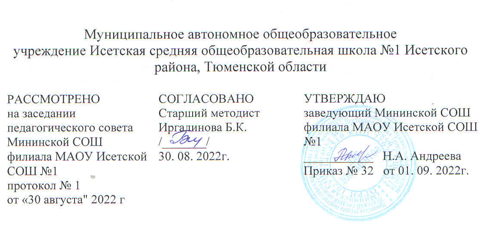 уреждение Исетская средняя общеобразовательная школа №1Исетского района Тюменской областиАДАПТИРОВАННАЯ НАЧАЛЬНАЯ ОБЩЕОБРАЗОВАТЕЛЬНАЯ РАБОЧАЯ    ПРОГРАММАДЛЯ ОБУЧАЮЩИХСЯ СУМСТВЕННОЙ ОТСТАЛОСТЬЮпо математике4 класс                       2022-2023 учебный год                                       Учитель: Андреева Светлана Александровна                                                   Высшая квалификационная категорияс. Минино,2022 г.Адаптированная  рабочая программа учебного предмета                  «Математика»  4 класс для обучающихся с лёгкой умственной отсталостью                ( интеллектуальными нарушениями) (вариант1)  разработана на основе ФГОС ОВЗ.  Адаптированная программа по математике для 4 класса составлена в соответствии с ФГОС образования обучающихся с интеллектуальными нарушениями, примерной адаптированной  программой по математике  и рабочей программой по математике для 1-4 классов (Т.В.Алышева)Разработана на основе документов: учебного предмета, программы воспитательной работы школы, учебного плана МАОУ Исетской СОШ №1Планируемые результаты освоения учебного предмета «Математика»  4 классВ соответствии с ФГОС образования обучающихся с умственной отсталостью (интеллектуальными нарушениями), освоение АООП (вариант 1) в предметной области «Математика» предполагает достижение обучающимися двух видов результатов: личностных и предметных.Личностные  результаты:– осознание себя учеником, ответственным за свое поведение и результаты учебной деятельности; – позитивное отношение к образовательной деятельности, желание выполнить учебное задание хорошо (правильно); – знание правил общения, умение высказать свою мысль, поддержать диалог со взрослыми и сверстниками; – уважительное и доброжелательное отношение к педагогам и другим обучающимся, умение оказать помощь одноклассникам в учебной ситуации; – понимание и принятие элементарных правил работы в группе, умение прислушиваться к мнению одноклассников и корригировать в соответствии с этим свои действия; – адекватные представления о собственных возможностях, умение высказать просьбу о помощи и принять оказываемую помощь; – элементарные навыки самоконтроля и самооценки результатов собственной учебной деятельности; – умение ориентироваться в ближайшем социальном и предметном окружении, используя математические знания; – умение применять математические знания для выполнения различных видов доступной трудовой деятельности (самообслуживание, хозяйственно-бытовой труд); – начальные представления об основах гражданской идентичности; – понимание необходимости бережного отношения к природе, материальным и духовным ценностям; – овладение начальными навыками безопасного и здорового образа жизни.У обучающегося будут сформированы: – проявление мотивации при выполнении отдельных видов деятельности на уроке математики и при выполнении домашнего задания; – умение сформулировать элементарное умозаключение (сделать вывод) с использованием в собственной речи математической терминологии, обосновать его (с помощью учителя); – элементарные навыки межличностного взаимодействия при выполнении группой отдельных видов деятельности на уроке математики, умение оказать помощь одноклассникам в учебной ситуации;- владение навыками коммуникации и принятыми нормами социального взаимодействия;- принятие и освоение социальной роли обучающегося, формирование и развитие социально значимых мотивов учебной деятельности.     Предметные результаты:2. Содержание учебного предмета1. Нумерация.Присчитывание, отсчитывание равными числовыми группами по 2, 3, 4, 5, 6, 7, 8, 9 в пределах 100. Упорядочение чисел в пределах 100. Числа четные и нечетные.2. Арифметические действия.Сложение и вычитание чисел в пределах 100 с переходом через разряд на основе приемов устных вычислений (с записью примера в строчку). Сложение и вычитание чисел в пределах 100 без перехода через разряд и с переходом через разряд на основе приемов письменных вычислений (с записью примера в столбик). Способы проверки правильности выполнения вычислений при сложении и вычитании чисел. Проверка устных вычислений приемами письменных вычислений и наоборот. Проверка сложения перестановкой слагаемых. Проверка сложения и вычитания обратным арифметическим действием. Таблица умножения чисел 3, 4, 5, 6, 7, 8, 9. Переместительное свойство умножения. Таблица деления на 3, 4, 5, 6, 7, 8, 9. Взаимосвязь умножения и деления. Умножение 1, 0, 10 и на 1, 0, 10. Деление на 1, 10. Деление 0 на число. Способы проверки правильности выполнения вычислений при умножении и делении чисел (на основе использования таблиц умножения и деления, взаимосвязи сложения и умножения, умножения и деления). Увеличение и уменьшение в несколько раз данной предметной совокупности и предметной совокупности, сравниваемой с данной. Увеличение и уменьшение числа в несколько раз Нахождение неизвестного компонента сложения. Проверка правильности вычислений по нахождению неизвестного компонента сложения.3. Арифметические задачи.Простые арифметические задачи на увеличение, уменьшение числа в несколько раз (с отношением «больше в …», «меньше в …»). Простые арифметические задачи на нахождение цены, количества на основе зависимости между ценой, количеством, стоимостью. Простые арифметические задачи на нахождение неизвестного слагаемого. Составные арифметические задачи, решаемые в два действия.4.Единицы измерения и их соотношения.Единица измерения (мера) длины – миллиметр (1 мм). Соотношение: 1 см = 10 мм. Измерение длины предметов с помощью линейки с выражением результатов измерений в сантиметрах и миллиметрах (12 см 5 мм). Определение времени по часам с точностью до 1 мин тремя способами (прошло 3 ч 52 мин, без 8 мин 4 ч, 17 мин шестого). Двойное обозначение времени. Сравнение чисел, полученных при измерении величин двумя мерами стоимости, длины, времени. Упорядочение чисел, полученных при измерении величин одной мерой стоимости, длины, массы, ёмкости, времени.5.Геометрический материал.Измерение длины отрезка в миллиметрах, в сантиметрах и миллиметрах. Построение отрезка заданной длины (в миллиметрах, в сантиметрах и миллиметрах). Замкнутые, незамкнутые линии. Замкнутые и незамкнутые кривые линии: окружность, дуга. Ломаные линии – замкнутая, незамкнутая. Граница многоугольника – замкнутая ломаная линия. Измерение отрезков ломаной и вычисление ее длины. Построение отрезка, равного длине ломаной. Построение ломаной по данной длине ее отрезков. Прямоугольники: прямоугольник, квадрат. Название сторон прямоугольника (квадрата): основания (верхнее, нижнее), боковые стороны (правая, левая). Противоположные, смежные стороны прямоугольника (квадрата). Построение прямоугольника (квадрата) с помощью чертежного угольника (на нелинованной бумаге). Взаимное положение на плоскости геометрических фигур (пересечение, точки пересечения). Моделирование взаимного положения геометрических фигур на плоскости. Построение пересекающихся, непересекающихся геометрических фигур.Календарно-тематическое планированиеРАССМОТРЕНОна заседании педагогического совета Мининской СОШ филиала МАОУ Исетской СОШ №1 протокол № 1от 30 августа 2022 г.СОГЛАСОВАНОСтарший методист ________   Б.К.Иргалинова __________2022 г.УТВЕРЖДАЮзаведующий Мининской СОШфилиала МАОУ Исетской СОШ №1 ________ Н.А. АндрееваПриказ № ____ от ____________ 2022г.Минимальный  уровень:Достаточный уровень– осуществление счета в пределах 100, присчитывая равными числовыми группами по 2, 5; присчитывая по 3, 4 (с помощью учителя – знание единицы измерения (меры) длины 1 мм, соотношения 1 см = 10 мм; выполнение измерений длины предметов в сантиметрах и миллиметрах (с помощью учителя); – умение определять время по часам с точностью до 1 мин; называть время одним способом – выполнение сложения и вычитания двузначного числа с однозначным числом с переходом через разряд (45 + 6; 45 – 6) на основе приемов устных вычислений; – выполнение сложения и вычитания чисел в пределах 100 без перехода и с переходом через разряд на основе приемов письменных вычислений; – знание таблицы умножения однозначных чисел до 5; – понимание связи таблиц умножения и деления, пользование таблицами умножения на печатной основе для нахождения произведения и частного; – знание и применение переместительного свойства умножения; – понимание смысла математических отношений «больше в …», «меньше в …»; умение осуществлять в практическом плане увеличение и уменьшение в несколько раз данной предметной совокупности и предметной совокупности, сравниваемой с данной, с отражением выполненных операций в математической записи (составлении числового выражения); выполнение увеличения и уменьшения числа в несколько раз; – знание порядка действий в числовых выражениях (примерах) без скобок в два арифметических действия, содержащих умножение и деление (с помощью учителя); – использование в собственной речи названий компонентов и результатов умножения и деления (с помощью учителя)– выполнение решения простых арифметических задач на увеличение, уменьшение числа в несколько раз (с отношением «больше в …», «меньше в …») в практическом плане на основе действий с предметными совокупностями, иллюстрирования содержания задачи; – выполнение решения простых арифметических задач на нахождение цены, количества на основе знания зависимости между ценой, количеством, стоимостью; составление задач на нахождение цены, количества (с помощью учителя); – выполнение решения составной арифметической задачи в два действия (сложение, вычитание, умножение, деление) на основе моделирования содержания задачи (с помощью учителя)– умение выполнить измерение длины отрезка в сантиметрах и миллиметрах, с записью числа, полученного при измерении двумя мерами; умение построить отрезок заданной длины (в миллиметрах, в сантиметрах и миллиметрах) (с помощью учителя); – различение замкнутых, незамкнутых кривых, ломаных линий; вычисление длины ломаной; –построение прямоугольника (квадрата) с помощью чертежного треугольника на нелинованной бумаге (с помощью учителя);– узнавание, называние, моделирование взаимного положения двух геометрических фигур; нахождение точки пересечения без построения– осуществление счета в пределах 100, присчитывая, отсчитывая равными числовыми группами по 2, 3, 4, 5; – умение упорядочивать числа в пределах 100 – знание единицы измерения (меры) длины 1 мм, соотношения 1 см = 10 мм; выполнение измерений длины предметов в сантиметрах и миллиметрах; – умение определять время по часам с точностью до 1 мин; называть время тремя способами; – выполнение сравнения чисел, полученных при измерении величин двумя мерами; упорядочение чисел, полученных при измерении величин одной мерой – выполнение сложения и вычитания двузначного числа с однозначным, двузначным числом с переходом через разряд (45 + 6; 45 – 6; 45 + 26; 45 – 26) на основе приемов устных вычислений; – выполнение сложения и вычитания чисел в пределах 100 без перехода и с переходом через разряд на основе приемов письменных вычислений; – знание таблицы умножения всех однозначных чисел и числа 10; правила умножения чисел 1 и 0, на 1 и 0, деления 0 и деления на 1, на 10; – понимание связи таблиц умножения и деления, пользование таблицами умножения на печатной основе для нахождения произведения и частного; – знание и применение переместительного свойства умножения; – понимание смысла математических отношений «больше в …», «меньше в …»; умение осуществлять в практическом плане увеличение и уменьшение в несколько раз данной предметной совокупности и предметной совокупности, сравниваемой с данной, с отражением выполненных операций в математической записи (составлении числового выражения); выполнение увеличения и уменьшения числа в несколько раз; – знание порядка действий в числовых выражениях (примерах) без скобок в два арифметических действия, содержащих умножение и деление; – использование в собственной речи названий компонентов и результатов умножения и деления– выполнение решения простых арифметических задач на увеличение, уменьшение числа в несколько раз (с отношением «больше в …», «меньше в …») на основе моделирования содержания задачи с помощью предметно-практической деятельности, иллюстрирования содержания задачи; – выполнение решения простых арифметических задач на нахождение цены, количества на основе знания зависимости между ценой, количеством, стоимостью; составление задач на нахождение цены, количества; – составление краткой записи, выполнение решения составной арифметической задачи в два действия (сложение, вычитание, умножение, деление) на основе моделирования содержания задачи – умение выполнить измерение длины отрезка в сантиметрах и миллиметрах, с записью числа, полученного при измерении двумя мерами; умение построить отрезок заданной длины (в миллиметрах, в сантиметрах и миллиметрах); – различение замкнутых, незамкнутых кривых, ломаных линий; вычисление длины ломаной;–знание названий сторон прямоугольника (квадрата); построение прямоугольника (квадрата) с помощью чертежного треугольника на нелинованной бумаге;– узнавание, называние, построение, моделирование взаимного положения двух геометрических фигур; нахождение точки пересечения. № п/пТема урокаКол-вочасовДатаДата№ п/пТема урокаКол-вочасовпланфактНумерация чисел 1-100 (повторение)Нумерация чисел 1-100 (повторение)Нумерация чисел 1-100 (повторение)Нумерация чисел 1-100 (повторение)Нумерация чисел 1-100 (повторение)1Нумерация чисел 1 – 100. Круглые десятки.12Таблица разрядов.13Сравнение и упорядочение чисел в пределах 100.14Сравнение и упорядочение чисел в пределах 100.15Сложение и вычитание в пределах 100 на основе присчитывания, отсчитывания по 10, по 1.16Сложение и вычитание в пределах 100 на основе присчитывания, отсчитывания по 10, по 1.17Решение простых, составных задач в два действия.18Прямая, луч, отрезок. Многоугольники.1Числа, полученные при измерении величинЧисла, полученные при измерении величинЧисла, полученные при измерении величинЧисла, полученные при измерении величинЧисла, полученные при измерении величин9Числа, полученные при измерении величин.110Величины, единицы измерения величин.1Мера длины – миллиметрМера длины – миллиметрМера длины – миллиметрМера длины – миллиметрМера длины – миллиметр11Мера длины – миллиметр.112Построение отрезка заданной длины.1Сложение и вычитание чисел в пределах 100 без перехода через разряд (все случаи)Сложение и вычитание чисел в пределах 100 без перехода через разряд (все случаи)Сложение и вычитание чисел в пределах 100 без перехода через разряд (все случаи)Сложение и вычитание чисел в пределах 100 без перехода через разряд (все случаи)Сложение и вычитание чисел в пределах 100 без перехода через разряд (все случаи)13Сложение и вычитание круглых десятков.114Сложение и вычитание круглых десятков.115Сложение и вычитание двузначных чисел.116Сложение и вычитание двузначных чисел.117Вычитание однозначных, двузначных чисел и круглых десятков из числа 100.118Вычитание однозначных, двузначных чисел и круглых десятков из числа 100.119Взаимосвязь сложения и вычитания. Проверка вычитания сложением. 120Простые арифметические задачи.121Отрезок. Прямые. Углы и их виды. Построения. 122Контрольная работа по теме «Сложение и вычитание без перехода через десяток в пределах 100».123Работа над ошибками. Сложение и вычитание без перехода через десяток.1Меры времениМеры времениМеры времениМеры времениМеры времени24Меры времени. 125Определение времени по часам с точностью до 1 минуты двумя способами.126Определение времени по часам с точностью до 1 минуты двумя способами.1Замкнутые, незамкнутые кривые линииЗамкнутые, незамкнутые кривые линииЗамкнутые, незамкнутые кривые линииЗамкнутые, незамкнутые кривые линииЗамкнутые, незамкнутые кривые линии27Замкнутые, незамкнутые кривые линии. 128Окружность, дуга. 1Умножение чисел. Таблица умножения числа 2Умножение чисел. Таблица умножения числа 2Умножение чисел. Таблица умножения числа 2Умножение чисел. Таблица умножения числа 2Умножение чисел. Таблица умножения числа 229Умножение как сложение одинаковых чисел (слагаемых).130Таблица умножения числа 2.131Таблица умножения числа 2.132Порядок действий в числовых выражениях без скобок в 2 действия.133Порядок действий в числовых выражениях без скобок в 2 действия.1Деление чисел. Деление на 2.Деление чисел. Деление на 2.Деление чисел. Деление на 2.Деление чисел. Деление на 2.Деление чисел. Деление на 2.34Деление на равные части.135Деление на равные части.036Четные и нечетные числа. Таблица деления на 2.137Простые арифметические задачи на нахождение частного.138Составные задачи в два арифметических действия (сложение, вычитание, деление).139Контрольная работа за 1 четверть.140Работа над ошибками. Порядок действий.1Сложение с переходом через разряд (устные вычисления)Сложение с переходом через разряд (устные вычисления)Сложение с переходом через разряд (устные вычисления)Сложение с переходом через разряд (устные вычисления)Сложение с переходом через разряд (устные вычисления)41Сложение двузначного числа с однозначным числом (с переходом через разряд). 142Сложение двузначного числа с однозначным числом (с переходом через разряд). 043Составные задачи в два арифметических действия (сложение, вычитание, умножение, деление).144Сложение двузначных чисел с переходом через разряд приемами устных вычислений. 145Сложение двузначных чисел с переходом через разряд приемами устных вычислений. 46Составление задач по предложенному сюжету.147Ломаная линия. 1Вычитание с переходом через разряд (устные вычисления)Вычитание с переходом через разряд (устные вычисления)Вычитание с переходом через разряд (устные вычисления)Вычитание с переходом через разряд (устные вычисления)Вычитание с переходом через разряд (устные вычисления)48Вычитание однозначного числа из двузначного числа (с переходом через разряд).149Вычитание однозначного числа из двузначного числа (с переходом через разряд).150Присчитывание и отсчитывание равными числовыми группами по 6 в пределах 100.151Измерение длины отрезков ломаной, сравнение их по длине.152Вычитание двузначных чисел.153Вычитание двузначных чисел.154Составление задач по краткой записи.1Замкнутые и незамкнутые ломаные линииЗамкнутые и незамкнутые ломаные линииЗамкнутые и незамкнутые ломаные линииЗамкнутые и незамкнутые ломаные линииЗамкнутые и незамкнутые ломаные линии55Замкнутые ломаные линии.156Незамкнутые ломаные линии.157Контрольная работа по теме «Сложение и вычитание с переходом через  разряд (устные вычисления)»158Работа над ошибками. Сложение и вычитание с переходом через разряд.1Таблица умножения и деления чисел 3, 4Таблица умножения и деления чисел 3, 4Таблица умножения и деления чисел 3, 4Таблица умножения и деления чисел 3, 4Таблица умножения и деления чисел 3, 459Таблица умножения числа 3.160Таблица умножения числа 3.161Переместительное свойство умножения.162Деление на 3 равные части.163Деление на 3 равные части.164Таблица деления на 3. Деление на равные части и по содержанию.165Задачи на деление (на равные части и по содержанию).166Таблица умножения числа 4.167Табличные случаи умножения числа 4.168Деление на 3 равные части.169Составление и решение задач по рисунку.170Деление на 4 равные части.171Деление на 4 равные части.172Таблица деления на 4. Деление на равные части и по содержанию.173Задачи на деление (на равные части и по содержанию).1Длина ломаной линииДлина ломаной линииДлина ломаной линииДлина ломаной линииДлина ломаной линии74Длина ломаной линии.175Контрольная работа за 2 четверть.176Работа над ошибками. Деление на равные части и по содержанию.1Таблица умножения и деления числа 5Таблица умножения и деления числа 5Таблица умножения и деления числа 5Таблица умножения и деления числа 5Таблица умножения и деления числа 577Таблица умножения числа 5.178Табличные случаи умножения числа 5.179Табличные случаи умножения числа 5.180Составление и решение задач по рисунку.181Деление на 5 равных частей.182Деление на 5 равных частей.183Таблица деления на 5. Деление на равные части и по содержанию.184Задачи на деление (на равные части и по содержанию).1Таблица умножения и деления числа 6Таблица умножения и деления числа 6Таблица умножения и деления числа 6Таблица умножения и деления числа 6Таблица умножения и деления числа 685Двойное обозначение времени.186Таблица умножения числа 6.187Табличные случаи умножения числа 6.188Табличные случаи умножения числа 6.189Составление и решение задач по краткой записи.190Цена, количество, стоимость. Решение задач.191Деление на 6 равных частей.192Табличные случаи умножения числа 6.93Таблица деления на 6. Деление на равные части и по содержанию.194Решение простых и составных задач.195Нахождение длины замкнутой ломаной линии.196Прямоугольник.1Таблица умножения и деления числа 7Таблица умножения и деления числа 7Таблица умножения и деления числа 7Таблица умножения и деления числа 7Таблица умножения и деления числа 797Таблица умножения числа 7.198Табличные случаи умножения числа 7.199Табличные случаи умножения числа 7.100Присчитывание и отсчитывание равными числовыми группами по 7.1101Присчитывание и отсчитывание равными числовыми группами по 7.1102Составление и решение задач по краткой записи.1103Построение прямоугольника по заданным длинам сторон.1104Увеличение в несколько раз предметной совокупности.1105Увеличение числа в несколько раз.1106Увеличение числа в несколько раз.107Простые арифметические задачи на увеличение числа в несколько раз.1108Контрольная работа по теме «Умножение и деление чисел».1109Работа над ошибками. Умножение и деление чисел.1110Деление на 7 равных частей.1111Деление на 7 равных частей.112Таблица деления на 7. Деление на равные части и по содержанию.1113Задачи на деление (на равные части и по содержанию).1114Нахождение длины незамкнутой ломаной линии.1115Уменьшение в несколько раз предметной совокупности.1116Уменьшение числа в несколько раз.1117Уменьшение числа в несколько раз.118Простые арифметические задачи на уменьшение числа в несколько раз.1119Пересечение отрезков.1120Квадрат.1Таблица умножения и деления числа 8Таблица умножения и деления числа 8Таблица умножения и деления числа 8Таблица умножения и деления числа 8Таблица умножения и деления числа 8121Таблица умножения числа 8.1122Табличные случаи умножения числа 8.1123Табличные случаи умножения числа 8.1124Присчитывание и отсчитывание равными числовыми группами по 8.1125Деление на 8 равных частей.1126Деление на 8 равных частей.1127Таблица деления на 8. Деление на равные части и по содержанию.1128Простые и составные задачи, содержащие отношения «меньше в…», «больше в…».1129Контрольная работа за 3 четверть.1130Работа над ошибками. Умножение и деление на 7, 8.1131Меры времени.1Таблица умножения и деления числа 9Таблица умножения и деления числа 9Таблица умножения и деления числа 9Таблица умножения и деления числа 9Таблица умножения и деления числа 9132Таблица умножения числа 9.1133Табличные случаи умножения числа 9.1134Табличные случаи умножения числа 9.1135Решение простых и составных задач.1136Присчитывание и отсчитывание равными числовыми группами по 9.1137Деление на 9 равных частей.1138Деление на 9 равных частей.1139Таблица деления на 9. Деление на равные части и по содержанию.1140Цена, количество, стоимость. Решение задач.1141Пересечение фигур.1142Умножение 1 и на 1.1143Деление на 1.1144Деление на 1.145Контрольная работа по теме «Умножение и деление в пределах 100».1146Работа над ошибками. Умножение и деление.1Сложение и вычитание чисел (письменные вычисления)Сложение и вычитание чисел (письменные вычисления)Сложение и вычитание чисел (письменные вычисления)Сложение и вычитание чисел (письменные вычисления)Сложение и вычитание чисел (письменные вычисления)147Сложение и вычитание чисел (письменные вычисления).1148Сложение и вычитание без перехода через разряд.1149Письменное сложение как способ проверки устных вычислений.1150Письменное сложение двузначного и однозначного чисел с переходом через разряд.1151Письменное сложение двузначных чисел с переходом через разряд.1152Проверка правильности выполнения письменного сложения перестановкой слагаемых.1153Решение простых и составных задач.1154Письменное вычитание с переходом через разряд. 1155Письменное вычитание с переходом через разряд. 1156Письменное вычитание двузначного числа из круглых десятков.1157Письменное вычитание однозначного числа из двузначного.1158Письменное вычитание двузначных чисел.1159Письменное вычитание двузначных чисел.1160Проверка правильности выполнения письменного вычитания обратным действием – сложением.1161Контрольная работа за 4 четверть.1162Работа над ошибками. Письменное вычитание двузначных чисел.1Умножение и деление числа 0, 10Умножение и деление числа 0, 10Умножение и деление числа 0, 10Умножение и деление числа 0, 10Умножение и деление числа 0, 10163Умножение 0 и на 0. Деление 0 на число.1164Умножение 0 и на 0. Деление 0 на число.1165Взаимное положение фигур.1166Умножение 10 и на 10. Деление на 10.1167Контрольная работа за год.1168Работа над ошибками. Нахождение неизвестного слагаемого.1169Нахождение неизвестного слагаемого.1170Повторение изученного за год.1